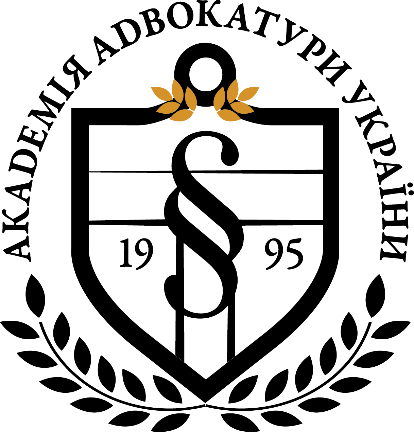 Робоча програма навчальної дисципліниІСТОРІЯ УКРАЇНСЬКОЇ ТА ЗАРУБІЖНОЇ КУЛЬТУРИ	Галузь знань:   08 Право;	                          29 Міжнародні відносини;	                          03 Гуманітарні науки	Спеціальність: 081 Право;	                          293 Міжнародне право;	                          035 Філологія	Ступінь вищої освіти: бакалаврКиїв – 2019Історія української та зарубіжної культури: робоча програма для підготовки фахівців І курсу освітнього рівня  Бакалавр з галузі знань 08 Право за спеціальністю 081 Право, 29 Міжнародні відносини за спеціальністю 293 Міжнародне право, 03 Гуманітарні  науки за спеціальністю 035 Філологія. Київ: Академія адвокатури України, 2019. Розробник: Конончук Тетяна Іванівна, кандидат філологічних наук, доцент, завідувачка і професор кафедри української філології та суспільних наук Робочу програму навчальної дисципліни обговорено та схвалено на засіданні кафедри української філології та суспільних наук Протокол № 1 від 30 серпня 2019 року ОПИС НАВЧАЛЬНОЇ ДИСЦИПЛІНИ2. МЕТА, ЗАВДАННЯ ТА РЕЗУЛЬТАТИ ВИВЧЕННЯ (КОМПЕТЕНТНОСТІ) ДИСЦИПЛІНИ, ЇЇ МІСЦЕ В ОСВІТНЬОМУ ПРОЦЕСІМета навчальної дисципліни – сформувати  всебічні компетентності на основі комплексу досягнень української та зарубіжної культури в її діахронному та синхронному аспектах; засвоїти основні теоретичні знання з історії української та зарубіжної культури, найхарактерніші тенденції художньої трансформації в культурі реальної дійсності; вивчити спадщину найпомітніших митців від давнини до сучасної доби в їх оригінальному самовираженні; утвердити в студентів погляд на українську культуру як на невід’ємну і самобутню складову світової культури.Завдання навчальної дисципліни – донести студентам теоретичні знання, що базуються на основних поняттях і дефініціях курсу «Історії української  та зарубіжної культури»; сформувати уявлення, які дозволять осмислити історію української культури як самобутнє явище, що органічно вписується в світову культуру, усі культурно-стильові епохи і несе на собі яскраві національні риси й загальні тенденції; засвоїти найвидатніші явища української та зарубіжної культури з різних видів мистецтв. За підсумками вивчення дисципліни «Історія української та зарубіжної культури» студенти набувають наступні фахові компетентності :оволодівають знаннями термінів і понять, що стосуються курсу історії української та зарубіжної культури; знають найвидатніших дослідників історії української та зарубіжної культури, найвідоміших українських та зарубіжних живописців в діахронному аспекті та особливості їхнього мистецтва в контексті певної доби; найвидатніші явища України та світу в царині архітектури; особливості мистецтва української та зарубіжної книги; мистецтва українського та зарубіжного кіно; українську та зарубіжну станкову та книжкову графіку, її найвідоміших майстрів; мистецтво української та зарубіжної гравюри в її різновидах – ксилографії, деревориту, лінориту, офорта; українську та зарубіжну скульптуру в її різновидах та за найвідомішими постатями; основні здобутки української та зарубіжної літератури; наводять приклади характерних особливостей різних періодів культури;  оцінюють зразки мистецтва; узагальнюють свої спостереження про різні явища культури; описують на окремих зразках мистецтва сучасні стилі, техніки, художні тенденції; виявлять спеціальні компетентності, що спрямовані на характеристику правових аспектів в явищах української та зарубіжної культури. Знання про базові культурологічні поняття і явища з різних видів мистецтва, культури передбачають можливості успішної самореалізації майбутніх фахівців у різних сферах професійної діяльності.3. ПРОГРАМА НАВЧАЛЬНОЇ ДИСЦИПЛІНИМодуль І.Змістовий модуль 1. Теоретичні засади історії культури. Особливості первісної  культури.Тема 1. Предмет і завдання курсу. Основні теорії в культурології. (Вступна лекція)Тема 2. Первісна культура. Форми її існування. Давні культури на теренах України. (Проблемна лекція)Змістовий модуль 2. Особливості культури давнього періоду.Тема 3. Культура Месопотамії (Систематизуюча лекція).Тема 4. Культура Давнього Єгипту (Проблемна лекція).Тема 5. Антична культура (Систематизуюча лекція).Модуль ІІ.Змістовий модуль 3. Особливості культурно-стильових епох від Середньовіччя до сучасності.Тема 6. Культура Середніх віків: Візантія, Європа (Оглядова лекція). Тема 7. Культура Середніх віків: слов’яни, Русь (Оглядова лекція).Тема 8. Культура епохи Ренесансу (Проблемна лекція)Тема 9. Культура Нового часу, або доби Бароко та Просвітництва (ХVІІ – ХVІІІ ст.) (Проблемна лекція)Тема 10. Українська та зарубіжна культура ХІХ – початку ХХІ століття. Визначні феномени, художні напрями, стилі, течії (Узагальнююча лекція)3. СТРУКТУРА НАВЧАЛЬНОЇ ДИСЦИПЛІНИ4. Семінарські заняття (10 год.)Семінар 1. Культура Месопотамії та Давнього Єгипту (Семінар-розгорнута бесіда). (2 год.)1. Міфологія та уявлення про світ народів держав Межиріччя.2. Мистецтво скульптури, архітектури та ювелірне мистецтво держав Межиріччя.3. Особливості письма народів Месопотамії. "Епос про Гільгамеша" як визначна писемна пам'ятка однієї з найдавніших літератур.4. Уявлення єгиптян про світ і життя у потойбіччі;5. Особливості архітектури, скульптури, живопису в Стародавньому Єгипті.6. Мистецтво муміфікації. Таємниця гробниці Тутанхамона.7. Розетський камінь і Жан Франсуа Шампольйон. Семінар 2. Культура Середньовіччя: візантійський феномен та західноєвропейська культура (Семінар-конференція) (2 год.).1. Естетичний ідеал культури Середньовіччя:а) архітектура, живопис, скульптура, література Візантії;б) романський стиль в архітектурі, скульптурі, живописі Західної Європи;в) особливості готичного стилю середньовічної Європи; особливості літератури.Семінар 3. Культура доби Відродження (Семінар-розгорнута бесіда) (2 год.).1.  Філософія та естетика епохи Ренесансу: стилі, напрямки, школи.2. Найвидатніші живописці епохи Відродження (Рафаель, Мікеланджело, Леонардо да Вінчі,  Тициан та ін.). 3. Архітектура, скульптура, живопис епохи Відродження в європейській культурі. Семінар 4. Західноєвропейська культура періоду Нового часу та Просвітництва та культура України у XVІІІ ст. (Евристична бесіда) (2 год.)1.Художня концепція європейської культури періоду Нового часу та Просвітництва.2.Культурні стилі у мистецтві ХVIІІ століття (бароко, класицизм, реалізм).  3.Найвидатніші митці ХVIIІ ст. —  Рембрандт Харменс ван Рейн, Мікеланджело Мерізі да Караваджо, Пітер Пауль Рубенс, Антоніс ван Дейк, Джованні Лоренцо Берніні, Нікола Пуссен, Дієго Веласкес та інші. 4.Розвиток освіти та наукових знань в Україні.5.Література та книгодрукування в Україні.6.Особливості бароко в українському образотворчому мистецтві – живописі, архітектурі, скульптурі.Семінар 5. Культура початку ХХІ століття: художні стилі, течії, найпомітніші митці (Семінар-евристична бесіда) (2 год.).1. Загальні тенденції в культурі початку ХХІ ст.2. Провідні художні стилі, течії. 3. Неореалізм, неоромантизм, еклектика в сучасній культурі.4. Зарубіжна культура початку ХХІ ст. в іменах. 5. Українська сучасна культура: імена, стилі, художні течії.5. завдання для самостійної роботиНаписання рефератів, есеїв, інших письмових робіт – з української чи зарубіжної культури – 10 годин.Ознайомлення з джерелами за темою рефератів, есеїв та інших письмових робіт – 16 годин.Ознайомлення з джерелами і написання самостійних робіт – 13 годин.Ведення Зошита із Самостійної роботи, в якому: 1) зафіксувати опрацювання блоку культурологічних термінів; 2) виписати 20 афоризмів з української та зарубіжної культури; 3) виписати по 20 прислів’їв з української та зарубіжної культури; 4) записати 5 поезій з української та зарубіжної літератури; 5) написати 3 – 5 есеїв після відвідання мистецьких явищ (художніх виставок, театральних вистав, перегляду кінофільмів, прочитання книг тощо).6. ОРІЄНТОВНІ ТЕМИ РЕФЕРАТІВ, ЕСЕЇВ, ПРЕЗЕНТАЦІЙЧастина 1. Зарубіжна культура1. Мистецтво первісної людини. 2. Відкриття і дослідження держав Дворіччя. 3. Культура держави Шумеру. 4. Пам'ятки ассирійсько-вавилонської культури. 5. Архітектура держав Дворіччя. 6. Епос про Гільгамеша як одна з найдавніших пам'яток епічної літератури. 7. Мистецтво шумерів у царині слова. 8. Архітектура давнього Єгипту: Старе царство. 9. Культура давнього Єгипту в період Нового царства. 10. Розшифрування шумерського клиновидного та давньоєгипетського ієрогліфічного письма. 11. Особливості егейської, або крито-мікенської культури. 12. "Іліада" та "Одіссея" Гомера — визначні пам'ятки давньогрецької культури. 13. Давньогрецькі міфи як початкові форми художнього мислення людства. 14. Давньогрецька міфологія про богів і походження світу. 15. Трагедії давньогрецького драматурга Есхіла (Софокла, Евріпіда). 16. Видатні поети стародавнього Риму: Вергілій, Горацій, Овідій. 17. Головні риси арабо-мусульманської культури. 18. Людина і світ в японській культурі. 19. Взаємозв'язки релігії і мистецтва в культурі Індії. 20. Мистецтво та художні ремесла народів Східної та Південної Африки. 21. Культура найстародавніших та стародавніх цивілізацій Месоамерики. 22. Культура Латинської Америки колоніального періоду. 23. Культура Середньовіччя: романський період. 24. Культура Середньовіччя: готичний період. 25. Антична спадщина в живописі доби Відродження. 26. Мистецька спадщина Леонардо да Вінчі (Джорджоне, Тициана, Рафаеля, Дюрера, Мікеланджело, Джотто, Донателло, Рембрандта). 27. Творча спадщина Вільяма Шекспіра. 28. Театр доби Ренесансу. 29. Життя і творчість Бетховена (Дебюссі, Верді, Вагнера, Гріга). 30. Творча спадщина Стендаля (Діккенса, Золя). 31. Особливості творчого методу бароко у мистецтві Караваджо. 32. Творчість Пітера Пауля Рубенса (Ван Дейка). 33. Ідеї класицизму у творчості художника Пуссена. 34. Мольєр - представник класицизму в європейській культурі. 35. Трагічний пафос мистецтва романтизму в європейській культурі. 36. Особливості імпресіонізму в творчості Ренуара. 37. Творчість Поля Гогена. 38. Творчість Ван Гога. 39. Портрет у російському мистецтві ХVІІІ ст. 40. Творчість Рєпіна (Сурікова, Сєрова, Шишкіна, Крамського). 41. Особливості творчої манери Пабло Пікассо (Сальвадора Далі). 42. Творчість Рея Бредбері. 43. Сучасний західноєвропейський детективний роман (проблематика, колізії, образна система).44. Стилістика західноєвропейського поетичного кіно.45. Гуманістичні тенденції західноєвропейської літератури 40-х – 50-х рр. 46. Особливості сучасного американського естрадного мистецтва.47. Поетика сучасного індійського (японського, китайського) кінематографа.48. Жанрово-стилістичні особливості сучасної європейської музики.49. Оперне світове мистецтво на сценах українських театрів.50. Сучасна зарубіжна філософська поезія.Частина 2. Українська культура1. Трипільська культура. 2. Найдавніші народи на території України (кіммерійці, скіфи, сармати) та їхня культура. 3 . "Велесова книга"  як  видатна писемна пам'ятка дохристиянської України. 4. Усна поетична творчість українців: жанри, мотиви. 5. Література Київської Русі. 6. "Повість врем'яних літ" — найдавніший літературний твір праукраїнської держави. 7. "Слово о полку Ігоревім" — видатний твір давньої української літератури. 8. Архітектура Київської Русі. 9. Мистецтво рукописної книги в давній Україні-Русі. 10. Історія і культура українського друкованого слова. 11. Українська ікона. 12. Українська народна музика. 13. Культура України в часи Литовсько-Руської держави. 14. Система жанрів українського письменства ХІV - ХVІ ст. 15. Петро Могила і його внесок в українську духовну культуру. 16. Полемічна література. 17. Козацькі літописи як видатні пам'ятки української духовності. 18. Початок козаччини в Україні як доби Ренесансу. 19. Особливості українського бароко в живописі, скульптурі, архітектурі. 20. Бароко в українській літературі. 21. Братства та їхнє значення для розвитку української культури. 22. Києво-Могилянська академія та її роль у духовному розвитку України. 23. Особливості рококо в українському образотворчому мистецтві. 24. Поняття класичності в культурі України. 25. Царські маніфести щодо української культури. 26. Літературний процес в Україні у ХVІІІ ст. 27. Доба еклектизму в українському образотворчому мистецтві та архітектурі. 28. Видатні композитори України доби класицизму (М. Березовський, Д. Бортнянський, А. Ведель, М. Вербицький). 29. Творчість Миколи Лисенка. 30. Найвидатніші постаті в музичному мистецтві України доби еклектизму (М. Лисенко, П. Ніщинський та ін. ). 31. Український театр. 32. Творчість українських поетів-романтиків. 33. Тарас Шевченко — художник. 34. Українське малярство ХІХ ст. 35. Олександр Мурашко і його внесок в українське малярство. 36. Мистецька спадщина українського авангарду.37. Самобутність мистецького доробку Г. Нарбута (М. Бойчука). 38. Творча доля народної художниці Катерини Білокур. 39. Історична тематика в українській прозі ХІХ ст. (ХХ ст. ). 40. Новаторський театр режисера Леся Курбаса і драматурга Миколи Куліша. 41. Проза Івана Багряного. 42. Творчість поетів-шістдесятників. 43. Особливості поетичного слова українських поетів кінця ХХ ст. –  початку ХХІ ст.44. Сучасний український живопис: стилі, напрямки. 45. Доля митця в Україні в радянську добу. 46. Культура України як багатоетнічний феномен. 47. Українське кіно як органічний компонент світового кіномистецтва. 48. Сучасна українська естрада. 49. Сучасна усна народна творчість. 50. Українська культура ХХ ст. за межами України в найвідоміших постатях і творах мистецтва. 7. методи навчанняЛекції, семінарські заняття, робота в архівах, бібліотеках, польові записи усної народної творчості, відвідання художніх виставок, театрів, концертів, музеїв з подальшим їх обговоренням, написанням творчих робіт, розмислів, есеїв.8. методи контролюПисьмове опитування, усне опитування, письмові роботи (есеї, рубіжні контрольні роботи, враження), індивідуальні бесіди, написання рефератів, демонстрація презентацій, тестування, підсумковий залік у формі комп’ютерного тестування.9. розподіл балів, що присвоюються студентамШкала оцінювання:90-100 балів – відмінно (А);75-89 балів – добре (ВС);60-74 балів – задовільно (DЕ);35-59 балів – незадовільно з можливістю повторного складання (FX);1-34 балів – незадовільно з обов’язковим повторним курсом (F).10. методичне забезпеченняПідручники з української та зарубіжної культури, з культурології, програма та методичні рекомендації курсу, компакт-диски з українського та світового мистецтва, відеофільми, аудіозаписи, ілюстративні матеріали, інтернет-джерела.11. ОСНОВНА ЛІТЕРАТУРА:1.Греченко В. Кислюк К. Історія української культури.- Київ: Кондор, 2016. – 352 с.2.Греченко В., Чорний І., Кушнерук В., Режко В. Історія світової та української культури: підручник. – К: Літера, 2010. –480 с.3.Історія української культури /за редакцією В.Качкана. – Київ: Медицина, 2014. – 368 с.4.Козира Є. Культурологія: навчальний посібник. – Київ: Медицина, 2017. – 352 с.5.Культурологія: базовий підручник для студентів вищих навчальних закладів. –  Харків: Фоліо, 2013. – 864 с.6.Музальов О. Культурологія: навчальний посібник. – Львів:  2012. – 186 с.7. Сучасна культурологія: навчальний посібник /за ред. К.Кислюк. – Київ: Кондор, 2018. – 342 с.12. РЕКОМЕНДОВАНА ЛІТЕРАТУРА:1. Бережко-Камінська Ю. Невідворотне. – Київ: Саміт-книга, 2019. – 400 с. 2.Гуменюк Б. Вірші з війни. – Київ: Ярославів Вал, 2015. – 136 с.3. Іванов Д. Родинний вітер. – Київ: Український письменник, 2014.4.Жадан С. Життя Марії. – Чернівці: Книги ХХІ. Meridian Czernowitz, 2015.5.  Живиця: Хрестоматія укр. літ.: У 2 кн. / За ред. М.Конончука; Упоряд. М.Конончук, Н.Бондар, Т.Конончук. — К.: Твім інтер, 1998.6. Ковтун В. Як пахне тобою кава: поезії. – Київ: Основа, 2019. – 240 с.7. Кокотюха А. Називай мене Мері: роман. – Київ, Нора-Друк, 2018. – 352 с.8. Кокотюха А. Повний місяць: роман. – Київ: Нора-Друк, 2014. – 368 с.9. Кокотюха А. Темна вода: роман. – Київ: Нора-Друк, 2018. – 272 с.10.Конончук Т. Дороги Тараса Шевченка: короткий біографічний нарис. – Київ: Твім інтер, 2009. – 72 с.11. Конончук Т. Затемнення українського сонця. - Київ: Твім інтер, 1998. — 190 с.12. Конончук Т. "Ліпше моє, неже наше: Хліб як ідеал добробуту, моралі народу та альтернатива голоду в традиційних зразках фольклору". — Київ: Твім інтер, 1998. — 128 с.13.Конончук Т. На вічну пам’ять: українська культура про  1932-1933 роки в Україні. – Київ: Твім інтер, 2004. – 52 с. 14. Конончук Т. Українська література в обороні права на життя // Вісник Академії адвокатури України. – 2019. – Ч.43. – Т. 16. - № 2. – С. 40-49.15.Лис В. Країна гіркої ніжності. – Харків: Клуб сімейного дозвілля, 2015. – 256 с.16.Лис В. Століття Якова. – Харків: Клуб сімейного дозвілля, 2015. – 238 с.17.Лойко С. Аеропорт. – Київ: Брайт Букс, 2015. – 344 с.18.Любка А. Карбід. – Чернівці: Книги ХХІ. Meridian Czernowitz, 2015. – 288 с.19.Роздобудько І. Ґудзик – 2. Десять років потому / Ірен Роздобудько. – Київ: Нора-Друк, 2015. – 256 с.20. Осипов А. З особливою жорстокістю: роман. – Київ: Саміт-книга, 2020. 256 с.21. Павличко Д. Омела: поезії. – Київ: Ярославів Вал, 2017. – 160 с.22. Сидоржевський М. Пам’ять нашого роду. – Київ: Український пріоритет, 2013. – 192 с. 23. Слабошпицький М. Українські меценати: нариси з історії української культури. – Київ: Вид-во М. П. Коць – Ярославів Вал, 2001. –  328 с.24. Шкляр В. Залишенець. Чорний ворон. – Харків: Клуб сімейного дозвілля, 2009. – 384 с.25. Шкляр В. Чорне сонце: роман. Харків: Клуб сімейного дозвілля, 2015. – 304 с.26. Шовкошитний В. Кров – свята. – К.: Український пріоритет, 2015 . – 864 с.13. АДРЕСИ КУЛЬТУРОЛОГІЧНИХ ДЖЕРЕЛ В ІНТЕРНЕТІwww.littusovka.iatp.org.ua/spesial/spec.htm;www.ArtUkraine.comwww.USUkraine.orgwww.tochka.iat.org.ua;www.netzbiliothek.org;www.kinokolo.uawww.metmuseum.orgwww.kdam.kiev.uawww.baltia.com.uawww.cun.org.uawww.ukrnow.comwww.icone.goldenweb.itwww.focuskerry.com/jeanie/sculptures.htmlНайменування показників Галузь знань, напрям підготовки, освітньо-кваліфікаційний рівеньХарактеристика навчальної дисципліниХарактеристика навчальної дисципліниНайменування показників Галузь знань, напрям підготовки, освітньо-кваліфікаційний рівеньденна форма навчанняденна форма навчанняКількість кредитів  – 4Галузь знань08 Право;29 Міжнародні відносини;03 Гуманітарні наукиВибірковаВибірковаКількість кредитів  – 4Напрям підготовки 6.020303  ВибірковаВибірковаМодулів – 2Спеціальність: Право,Міжнародне право;ФілологіяРік підготовки:Рік підготовки:Змістових модулів – 3Спеціальність: Право,Міжнародне право;Філологія1-й-Спеціальність: Право,Міжнародне право;ФілологіяСеместрСеместрСпеціальність: Право,Міжнародне право;Філологія2-й-Спеціальність: Право,Міжнародне право;ФілологіяЛекціїЛекціїЗагальна кількість годин – 120аудиторних – 40Освітньо-кваліфікаційний рівень:Бакалавр30 год.-Загальна кількість годин – 120аудиторних – 40Освітньо-кваліфікаційний рівень:БакалаврСемінарські заняттяСемінарські заняттяЗагальна кількість годин – 120аудиторних – 40Освітньо-кваліфікаційний рівень:Бакалавр 10 год.-Загальна кількість годин – 120аудиторних – 40Освітньо-кваліфікаційний рівень:БакалаврСамостійна роботаСамостійна роботаЗагальна кількість годин – 120аудиторних – 40Освітньо-кваліфікаційний рівень:Бакалавр80 год. -Загальна кількість годин – 120аудиторних – 40Освітньо-кваліфікаційний рівень:БакалаврЗагальна кількість годин – 120аудиторних – 40Освітньо-кваліфікаційний рівень:БакалаврВид контролю: ЗалікВид контролю: ЗалікНазви змістових модулів і темКількість годинКількість годинКількість годинКількість годинКількість годинКількість годинКількість годинКількість годинКількість годинКількість годинКількість годинКількість годинНазви змістових модулів і темденна формаденна формаденна формаденна формаденна формаденна формаЗаочна формаЗаочна формаЗаочна формаЗаочна формаЗаочна формаЗаочна формаНазви змістових модулів і темусьогоу тому числіу тому числіу тому числіу тому числіу тому числіусьогоу тому числіу тому числіу тому числіу тому числіу тому числіНазви змістових модулів і темусьогоЛСЛабіндс.р.усьоголплабіндс.р.12030100080000000Модуль 1Модуль 1Модуль 1Модуль 1Модуль 1Модуль 1Модуль 1Модуль 1Модуль 1Модуль 1Модуль 1Модуль 1Модуль 1Змістовий модуль 1. Теоретичні засади історії культури. Особливості первісної  культури.Змістовий модуль 1. Теоретичні засади історії культури. Особливості первісної  культури.Змістовий модуль 1. Теоретичні засади історії культури. Особливості первісної  культури.Змістовий модуль 1. Теоретичні засади історії культури. Особливості первісної  культури.Змістовий модуль 1. Теоретичні засади історії культури. Особливості первісної  культури.Змістовий модуль 1. Теоретичні засади історії культури. Особливості первісної  культури.Змістовий модуль 1. Теоретичні засади історії культури. Особливості первісної  культури.Змістовий модуль 1. Теоретичні засади історії культури. Особливості первісної  культури.Змістовий модуль 1. Теоретичні засади історії культури. Особливості первісної  культури.Змістовий модуль 1. Теоретичні засади історії культури. Особливості первісної  культури.Змістовий модуль 1. Теоретичні засади історії культури. Особливості первісної  культури.Змістовий модуль 1. Теоретичні засади історії культури. Особливості первісної  культури.Змістовий модуль 1. Теоретичні засади історії культури. Особливості первісної  культури.Тема 1. Предмет і завдання курсу. Основні теорії в культурології. 620004Тема 2. Первісна культура. Форми її існування. Давні культури на теренах України.820004Разом за змістовим модулем 122400012Змістовий модуль 2. Особливості культури давнього періоду.Змістовий модуль 2. Особливості культури давнього періоду.Змістовий модуль 2. Особливості культури давнього періоду.Змістовий модуль 2. Особливості культури давнього періоду.Змістовий модуль 2. Особливості культури давнього періоду.Змістовий модуль 2. Особливості культури давнього періоду.Змістовий модуль 2. Особливості культури давнього періоду.Змістовий модуль 2. Особливості культури давнього періоду.Змістовий модуль 2. Особливості культури давнього періоду.Змістовий модуль 2. Особливості культури давнього періоду.Змістовий модуль 2. Особливості культури давнього періоду.Змістовий модуль 2. Особливості культури давнього періоду.Змістовий модуль 2. Особливості культури давнього періоду.Тема 3. Культура Месопотамії.722003Тема 4. Культура Давнього Єгипту.520003Тема 5. Антична культура.720003Разомза змістовим модулем 21362009Модуль ІІ.Модуль ІІ.Модуль ІІ.Модуль ІІ.Модуль ІІ.Модуль ІІ.Модуль ІІ.Модуль ІІ.Модуль ІІ.Модуль ІІ.Модуль ІІ.Модуль ІІ.Модуль ІІ.Змістовий модуль 3. Особливості культурно-стильових епох від Середньовіччя до сучасності.Змістовий модуль 3. Особливості культурно-стильових епох від Середньовіччя до сучасності.Змістовий модуль 3. Особливості культурно-стильових епох від Середньовіччя до сучасності.Змістовий модуль 3. Особливості культурно-стильових епох від Середньовіччя до сучасності.Змістовий модуль 3. Особливості культурно-стильових епох від Середньовіччя до сучасності.Змістовий модуль 3. Особливості культурно-стильових епох від Середньовіччя до сучасності.Змістовий модуль 3. Особливості культурно-стильових епох від Середньовіччя до сучасності.Змістовий модуль 3. Особливості культурно-стильових епох від Середньовіччя до сучасності.Змістовий модуль 3. Особливості культурно-стильових епох від Середньовіччя до сучасності.Змістовий модуль 3. Особливості культурно-стильових епох від Середньовіччя до сучасності.Змістовий модуль 3. Особливості культурно-стильових епох від Середньовіччя до сучасності.Змістовий модуль 3. Особливості культурно-стильових епох від Середньовіччя до сучасності.Змістовий модуль 3. Особливості культурно-стильових епох від Середньовіччя до сучасності.Тема 6. Культура Середніх віків: Візантія, Європа. Тема 7. Культура Середніх віків: слов’яни, Русь. 742420005Тема 8.  Культура епохи Ренесансу. Тема 9. Культура Нового часу, або доби Бароко та Просвітництва (ХVІІ – ХVІІІ ст.).1124222005Тема 10. Українська та зарубіжна культура ХІХ – початку ХХІ століття. Визначні феномени, художні напрями, стилі, течії.1362005Разом за змістовим модулем 37516635Усього годин 12030100656Самостійна робота відповідно до програми: творчі роботи, підготовка презентацій,написання рефератів, вивчення поезій напам’ять8080Усього годин8080Модуль І(поточне тестування)Модуль І(поточне тестування)Модуль І(поточне тестування)Модуль І(поточне тестування)Модуль І(поточне тестування)Модуль І(поточне тестування)Модуль І(поточне тестування)Модуль І(поточне тестування)Модуль ІІ (ІНДЗ)Модуль ІІ (ІНДЗ)Модуль ІІ (ІНДЗ)Модуль ІІ (ІНДЗ)Модуль ІІ (ІНДЗ)Підсумковий контрольСумаЗМ 1ЗМ 1ЗМ 2ЗМ 2ЗМ 2ЗМ 2ЗМ 3ЗМ 330303030303010066141414142020303030303030100Т1Т2Т3Т4Т5Т6Т7Т8З1З2З3З4З53010033333510106666630100